                   ПРИКАЗ					                  БОЕРЫК           от____________                    г. Казань                  № ____________В целях актуализации нормативных правовых актов Государственного комитета Республики Татарстан по тарифамп р и к а з ы в а ю: Внести в приказ Государственного комитета Республики Татарстан по тарифам от 13.07.2017 № 168 «Об утверждении Порядка разрешения представителем нанимателя государственному гражданскому служащему Республики Татарстан в Государственном комитете Республики Татарстан по тарифам участвовать на безвозмездной основе в управлении некоммерческими организациями в качестве единоличного исполнительного органа или входить в состав их коллегиальных органов управления» (с изменениями, внесёнными приказами Государственного комитета Республики Татарстан по тарифам 
от 29.04.2019 № 87, от 08.09.2021 № 498/2021) изменение, заменив в пункте 3 слова «первого заместителя председателя Государственного комитета Республики Татарстан по тарифам А.Л. Штрома» словами «первого заместителя председателя Государственного комитета Республики Татарстан по тарифам Л.В.Хабибуллину». Внести в Порядок разрешения представителем нанимателя государственному гражданскому служащему Республики Татарстан в Государственном комитете Республики Татарстан по тарифам участвовать на безвозмездной основе в управлении некоммерческими организациями в качестве единоличного исполнительного органа или входить в состав их коллегиальных органов управления, утвержденный указанным приказом, изменение, заменив в пункте 7 слова «отдела финансового учета, кадров и государственной службы» словами «отдела финансового учета, кадров, государственной службы и мобилизационной работы». Настоящий приказ вступает в силу со дня его официального опубликования.Врио председателя                                                                             Л.В.ХабибуллинаГОСУДАРСТВЕННЫЙ комитетРЕСПУБЛИКИ ТАТАРСТАН по тарифам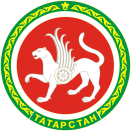     ТАТАРСТАН       РЕСПУБЛИКАСЫның        тарифлар буенча ДӘҮЛӘТ    комитеты       О внесении изменений в приказ Государственного комитета Республики Татарстан по тарифам от 13.07.2017 № 168 «Об утверждении Порядка разрешения представителем нанимателя государственному гражданскому служащему Республики Татарстан в Государственном комитете Республики Татарстан по тарифам участвовать на безвозмездной основе 
в управлении некоммерческими организациями в качестве единоличного исполнительного органа или входить в состав их коллегиальных органов управления»